Nous autorisons le Comité de Jumelages du Vésinet à collecter et à transmettre ces données au comité de jumelage de la ville jumelle concernée.Conformément à la loi "Informatique et libertés" du 6 janvier 1978 modifiée, vous disposez d'un droit d'accès et de rectification aux informations qui vous concernent.Vous pouvez accéder aux informations vous concernant en vous adressant à : jumelages.levesinet@gmail.com« Lu et approuvé »  + signature du jeune		« Lu et approuvé »  + date et signature des parents ou du tuteur								(facultatif)N. B. : Prière de vérifier que vous êtes correctement assurés pendant votre séjour en Allemagne.Adhésion au Comité de Jumelages : 15 €Frais de dossier : 50 €  Chèques à l’ordre du Comité de Jumelages du VésinetComité de Jumelages, 3 avenue des Pages 78110 Le Vésinetjumelages.levesinet@gmail.comwww.jumelageslevesinet.comComité de Jumelages, 3 avenue des Pages 78110 Le Vésinetjumelages.levesinet@gmail.comwww.jumelageslevesinet.comComité de Jumelages, 3 avenue des Pages 78110 Le Vésinetjumelages.levesinet@gmail.comwww.jumelageslevesinet.comComité de Jumelages, 3 avenue des Pages 78110 Le Vésinetjumelages.levesinet@gmail.comwww.jumelageslevesinet.comComité de Jumelages, 3 avenue des Pages 78110 Le Vésinetjumelages.levesinet@gmail.comwww.jumelageslevesinet.comComité de Jumelages, 3 avenue des Pages 78110 Le Vésinetjumelages.levesinet@gmail.comwww.jumelageslevesinet.comComité de Jumelages, 3 avenue des Pages 78110 Le Vésinetjumelages.levesinet@gmail.comwww.jumelageslevesinet.comComité de Jumelages, 3 avenue des Pages 78110 Le Vésinetjumelages.levesinet@gmail.comwww.jumelageslevesinet.comComité de Jumelages, 3 avenue des Pages 78110 Le Vésinetjumelages.levesinet@gmail.comwww.jumelageslevesinet.comComité de Jumelages, 3 avenue des Pages 78110 Le Vésinetjumelages.levesinet@gmail.comwww.jumelageslevesinet.com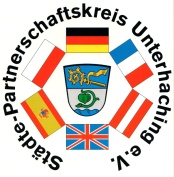 Stage à UNTERHACHING (Allemagne)Fiche de candidature Joindre le formulaire « conditions de stage » avec les pièces jointes (lettre de motivation, copie pièce d’identité r/v, certificat de scolarité)Correspondance à adresser à : jumelages.levesinet@gmail.comCc : caroline.arnouxnicolas@gmail.com -  06 37 83 80 30Cc : edith@fischof.com   - 06 12 97 54 41Stage à UNTERHACHING (Allemagne)Fiche de candidature Joindre le formulaire « conditions de stage » avec les pièces jointes (lettre de motivation, copie pièce d’identité r/v, certificat de scolarité)Correspondance à adresser à : jumelages.levesinet@gmail.comCc : caroline.arnouxnicolas@gmail.com -  06 37 83 80 30Cc : edith@fischof.com   - 06 12 97 54 41Stage à UNTERHACHING (Allemagne)Fiche de candidature Joindre le formulaire « conditions de stage » avec les pièces jointes (lettre de motivation, copie pièce d’identité r/v, certificat de scolarité)Correspondance à adresser à : jumelages.levesinet@gmail.comCc : caroline.arnouxnicolas@gmail.com -  06 37 83 80 30Cc : edith@fischof.com   - 06 12 97 54 41Stage à UNTERHACHING (Allemagne)Fiche de candidature Joindre le formulaire « conditions de stage » avec les pièces jointes (lettre de motivation, copie pièce d’identité r/v, certificat de scolarité)Correspondance à adresser à : jumelages.levesinet@gmail.comCc : caroline.arnouxnicolas@gmail.com -  06 37 83 80 30Cc : edith@fischof.com   - 06 12 97 54 41Stage à UNTERHACHING (Allemagne)Fiche de candidature Joindre le formulaire « conditions de stage » avec les pièces jointes (lettre de motivation, copie pièce d’identité r/v, certificat de scolarité)Correspondance à adresser à : jumelages.levesinet@gmail.comCc : caroline.arnouxnicolas@gmail.com -  06 37 83 80 30Cc : edith@fischof.com   - 06 12 97 54 41Stage à UNTERHACHING (Allemagne)Fiche de candidature Joindre le formulaire « conditions de stage » avec les pièces jointes (lettre de motivation, copie pièce d’identité r/v, certificat de scolarité)Correspondance à adresser à : jumelages.levesinet@gmail.comCc : caroline.arnouxnicolas@gmail.com -  06 37 83 80 30Cc : edith@fischof.com   - 06 12 97 54 41Stage à UNTERHACHING (Allemagne)Fiche de candidature Joindre le formulaire « conditions de stage » avec les pièces jointes (lettre de motivation, copie pièce d’identité r/v, certificat de scolarité)Correspondance à adresser à : jumelages.levesinet@gmail.comCc : caroline.arnouxnicolas@gmail.com -  06 37 83 80 30Cc : edith@fischof.com   - 06 12 97 54 41Stage à UNTERHACHING (Allemagne)Fiche de candidature Joindre le formulaire « conditions de stage » avec les pièces jointes (lettre de motivation, copie pièce d’identité r/v, certificat de scolarité)Correspondance à adresser à : jumelages.levesinet@gmail.comCc : caroline.arnouxnicolas@gmail.com -  06 37 83 80 30Cc : edith@fischof.com   - 06 12 97 54 41Stage à UNTERHACHING (Allemagne)Fiche de candidature Joindre le formulaire « conditions de stage » avec les pièces jointes (lettre de motivation, copie pièce d’identité r/v, certificat de scolarité)Correspondance à adresser à : jumelages.levesinet@gmail.comCc : caroline.arnouxnicolas@gmail.com -  06 37 83 80 30Cc : edith@fischof.com   - 06 12 97 54 41Stage à UNTERHACHING (Allemagne)Fiche de candidature Joindre le formulaire « conditions de stage » avec les pièces jointes (lettre de motivation, copie pièce d’identité r/v, certificat de scolarité)Correspondance à adresser à : jumelages.levesinet@gmail.comCc : caroline.arnouxnicolas@gmail.com -  06 37 83 80 30Cc : edith@fischof.com   - 06 12 97 54 41NomNomPrénomPrénomDate de naissanceDate de naissanceAgeAgeNationalitéNationalité M           F M           FNombre d’années d’allemandNombre d’années d’allemandNombre d’années d’allemand                                         Niveau                                                Niveau                                                Niveau                                                Niveau                                                Niveau                                                Niveau                                                Niveau                                                Niveau                                                Niveau                                                Niveau       Adresse du domicileAdresse du domicileAdresse du domicileTel (dom)Tel (dom)Adresse e-mailAdresse e-mailParents      Parents      Parents      Parents      Parents      Tel (portable)Tel (portable)Adresse e-mailAdresse e-mailJeune         Jeune         Jeune         Jeune         Jeune         Profession du PèreProfession du PèreTel bureauProfession du PèreProfession du PèreTel portableProfession de la MèreProfession de la MèreTel bureauProfession de la MèreProfession de la MèreTel portableDiplômes, études suivies Diplômes, études suivies Depuis combien d’années apprenez-vous l’allemand ? NiveauDepuis combien d’années apprenez-vous l’allemand ? NiveauSéjours effectués en Allemagne Séjours effectués en Allemagne Période souhaitée : Période souhaitée : Intérêts / loisirsIntérêts / loisirs lecture lecture musique musique art art sciences sciences sciences sciencesautres       cinéma/TV cinéma/TV informatique informatique jeux vidéo jeux vidéo jeux vidéo jeux vidéoSports pratiquésSports pratiquésPermis de conduire (type) :Permis de conduire (type) :Permis de conduire (type) :